摩根欧洲动力策略股票型证券投资基金(QDII)2023年第1季度报告2023年3月31日基金管理人：摩根基金管理（中国）有限公司基金托管人：招商银行股份有限公司报告送出日期：二〇二三年四月二十一日§1  重要提示基金管理人的董事会及董事保证本报告所载资料不存在虚假记载、误导性陈述或重大遗漏，并对其内容的真实性、准确性和完整性承担个别及连带责任。 基金托管人招商银行股份有限公司根据本基金合同规定，于2023年4月20日复核了本报告中的财务指标、净值表现和投资组合报告等内容，保证复核内容不存在虚假记载、误导性陈述或者重大遗漏。 基金管理人承诺以诚实信用、勤勉尽责的原则管理和运用基金资产，但不保证基金一定盈利。 基金的过往业绩并不代表其未来表现。投资有风险，投资者在作出投资决策前应仔细阅读本基金的招募说明书。 本报告中财务资料未经审计。本报告期自2023年1月1日起至3月31日止。§2  基金产品概况§3  主要财务指标和基金净值表现3.1 主要财务指标单位：人民币元注：本期已实现收益指基金本期利息收入、投资收益、其他收入（不含公允价值变动收益）扣除相关费用后的余额，本期利润为本期已实现收益加上本期公允价值变动收益。上述基金业绩指标不包括持有人认购或交易基金的各项费用（例如，开放式基金的申购赎回费、红利再投资费、基金转换费等），计入费用后实际收益水平要低于所列数字。3.2 基金净值表现本报告期基金份额净值增长率及其与同期业绩比较基准收益率的比较3.2.2　自基金合同生效以来基金累计份额净值增长率变动及其与同期业绩比较基准收益率变动的比较摩根欧洲动力策略股票型证券投资基金(QDII)累计份额净值增长率与业绩比较基准收益率历史走势对比图（2018年10月31日至2023年3月31日）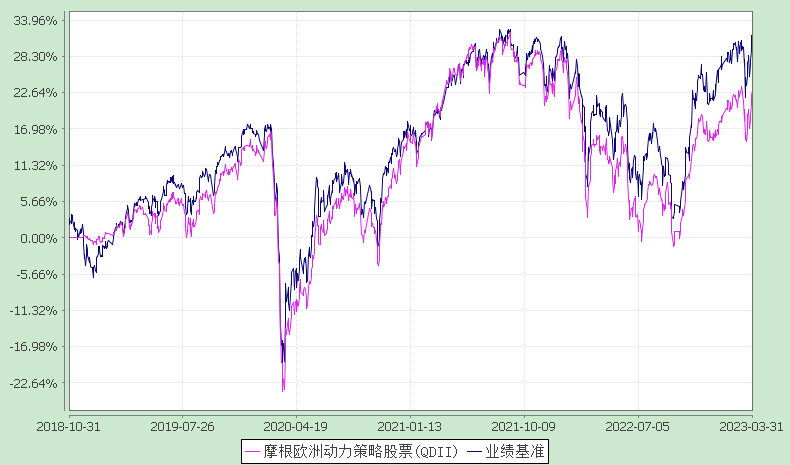 注：本基金合同生效日为2018年10月31日，图示的时间段为合同生效日至本报告期末。本基金建仓期为本基金合同生效日起 6 个月，建仓期结束时资产配置比例符合本基金基金合同规定。§4  管理人报告4.1 基金经理（或基金经理小组）简介注：1. 任职日期和离任日期均指根据公司决定确定的聘任日期和解聘日期。2. 张军先生为本基金首任基金经理，其任职日期为本基金基金合同生效之日；3. 证券从业的含义遵从行业协会《证券业从业人员资格管理办法》的相关规定。4.1.1 期末兼任私募资产管理计划投资经理的基金经理同时管理的产品情况4.2 境外投资顾问为本基金提供投资建议的主要成员简介4.3管理人对报告期内本基金运作遵规守信情况的说明在本报告期内，基金管理人不存在损害基金份额持有人利益的行为，勤勉尽责地为基金份额持有人谋求利益。基金管理人遵守了《证券投资基金法》及其他有关法律法规、本基金基金合同的规定。除以下情况外，基金经理对个股和投资组合的比例遵循了投资决策委员会的授权限制，基金投资比例符合基金合同和法律法规的要求：本基金曾出现个别由于市场原因引起的投资组合的投资指标被动偏离相关比例要求的情形，但已在规定时间内调整完毕。4.4 公平交易专项说明4.4.1公平交易制度的执行情况报告期内，本公司继续贯彻落实《证券投资基金管理公司公平交易制度指导意见》等相关法律法规和公司内部公平交易流程的各项要求，严格规范境内上市股票、债券的一级市场申购和二级市场交易等活动，通过系统和人工相结合的方式进行交易执行和监控分析，以确保本公司管理的不同投资组合在授权、研究分析、投资决策、交易执行、业绩评估等投资管理活动相关的环节均得到公平对待。对于交易所市场投资活动，本公司执行集中交易制度，确保不同投资组合在买卖同一证券时，按照时间优先、比例分配的原则在各投资组合间公平分配交易量；对于银行间市场投资活动，本公司通过对手库控制和交易室询价机制，严格防范对手风险并检查价格公允性；对于申购投资行为，本公司遵循价格优先、比例分配的原则，根据事前独立申报的价格和数量对交易结果进行公平分配。报告期内，通过对不同投资组合之间的收益率差异比较、对同向交易和反向交易的交易时机和交易价差监控分析，未发现整体公平交易执行出现异常的情况。4.4.2异常交易行为的专项说明报告期内，通过对交易价格、交易时间、交易方向等的分析，未发现有可能导致不公平交易和利益输送的异常交易行为。所有投资组合参与的交易所公开竞价同日反向交易成交较少的单边交易量超过该证券当日成交量的5%的情形：无。4.5 报告期内基金的投资策略和业绩表现说明报告期内，欧洲股市开局表现强劲，直到美国硅谷银行事件乃至瑞信事件后，股价开始回调。欧洲能源价格连续下跌，有利于企业和家庭。2月欧元区PMI产出指数达52.3，显示出自去年5月以来最高的经济活力，服务业复苏尤其迅速，在供应链改善的帮助下，制造业反弹到近8个月来的新高。消费者信心指数从去年低位反弹。欧元区通胀率年率自高点回落，经济避免陷入深度衰退（去年曾非常担心）。报告期内，欧央行加息至3.5%，并强调对抗通胀的决心和2%通胀率的长期目标。英国的私人部门的商业活动在经历了半年时间下滑后强劲反弹。然而，经济活力的好转也将带来更高的短期利率，高利率将增加家庭负担，因为相比其他地区，英国居民的短期负债率较高。基金组合在能源和消费板块的投资获得良好的收益，但是银行板块成为拖累业绩的主要因素，尽管基金未持有瑞士银行股票，整个欧洲银行业还是被大幅抛售。好在欧洲银行整体资产负债表稳健，银行股的下跌已经反映了恐慌情绪，三月底的股价表现已经企稳反弹。展望后市，经济背景看起来比预想得略好，最新的数据表明通货膨胀正在消退。各国央行积极的货币政策反应已经开始影响经济增长。虽然我们看到2022年全球利润温和增长，预计2023年全球收益温和下降。虽然通货膨胀率继续保持在目标上方，我们预期通胀可能会开始放缓，因为经济放缓，劳动力市场疲软，供应链压力持续缓解，欧洲设法使其能源供应多样化等措施终将产生效应。然而，即使投资者不太担心通胀，他们很可能更担心经济衰退。预计消费者支出将受到财政和股市下跌的负面财富效应拖累。此外，政府支出相对于收入的下降可能会减少总量经济中的需求。商业固定投资也可能疲软。未来一年，随着前期利率上升，企业盈利下滑可能刺激对经济前景的悲观情绪。大多数主要发达经济体可能经历一到两个季度的实际GDP负增长。然而，经济衰退很可能是温和的。被压抑的劳动力需求，在最具周期性的经济部门未见过度建设，健康稳健的银行资产负债表和迄今为止没有一些新的宏观经济冲击等因素为经济确实提供了一些保护，可以防止更糟糕的结果出现。基于通胀的缓慢消退，投资者现在预计未来收紧政策会减少，因此只要通货膨胀朝着正确的方向发展。经济疲软的明显迹象可能使各国央行进一步暂停或放缓加息进程。我们预计在2023年企业利润率将面临更大压力，工业和科技行业看起来最容易受到利润下降的影响，而如果悲观的经济预测被证明是正确的，银行业的利润将面临风险。然而，到目前为止，企业利润保持得很好。大多数公司已经适应了更加困难的经济环境。尽管俄乌冲突后能源价格出现了令人震惊的上涨，但成本转嫁似乎仍然较为通畅，欧洲的利润实际上增长了20%以上。欧元疲软和能源行业利润上升解释了部分收益的增长，但利润数据强劲的表现也反映了企业在艰难环境中的韧性。由于欧洲股市仍以折价估值交易，利润弹性是一个值得关注的因素。在最新版本的摩根资产管理公司的2023年长期资本市场假设中，全球股票长期投资前景为十年来最佳。我们认为股市现在具有吸引力，是长期投资者的切入点。本报告期本基金份额净值增长率为:6.85%，同期业绩比较基准收益率为:8.19%。4.6报告期内基金持有人数或基金资产净值预警说明报告期内，本基金存在连续六十个工作日基金资产净值低于五千万元的情况，出现该情况的时间范围为2023年01月03日至2023年03月31日。基金管理人拟调整本基金运作方式，加大营销力度，提升基金规模，方案已报监管机关。§5  投资组合报告5.1 报告期末基金资产组合情况5.2 报告期末在各个国家（地区）证券市场的股票及存托凭证投资分布注：国家（地区）类别根据其所在的证券交易所确定，ADR、GDR按照存托凭证本身挂牌的证券交易所确定。5.3 报告期末按行业分类的股票及存托凭证投资组合注：以上分类采用全球行业分类标准(GICS)。 5.4 期末按公允价值占基金资产净值比例大小排序的股票投资明细
5.4.1 报告期末按公允价值占基金资产净值比例大小排序的前十名股票及存托凭证投资明细5.5 报告期末按债券信用等级分类的债券投资组合本基金本报告期末未持有债券。5.6 报告期末按公允价值占基金资产净值比例大小排名的前五名债券投资明细本基金本报告期末未持有债券。5.7 报告期末按公允价值占基金资产净值比例大小排名的前十名资产支持证券投资明细本基金本报告期末未持有资产支持证券。5.8 报告期末按公允价值占基金资产净值比例大小排名的前五名金融衍生品投资明细本基金本报告期末未持有金融衍生品。5.9报告期末按公允价值占基金资产净值比例大小排序的前十名基金投资明细本基金本报告期末未持有基金。5.10 投资组合报告附注5.10.1报告期内本基金投资的前十名证券的发行主体本期没有出现被监管部门立案调查，或在报告编制日前一年内受到公开谴责、处罚的情形。5.10.2报告期内本基金投资的前十名股票中没有在基金合同规定备选股票库之外的股票。5.10.3其他资产构成5.10.4报告期末持有的处于转股期的可转换债券明细本基金本报告期末未持有处于转股期的可转换债券。5.10.5 报告期末前十名股票中存在流通受限情况的说明本基金本报告期末前十名股票中不存在流通受限情况。5.10.6投资组合报告附注的其他文字描述部分因四舍五入原因，投资组合报告中分项之和与合计可能存在尾差。§6  开放式基金份额变动单位：份§7  基金管理人运用固有资金投资本基金情况7.1 基金管理人运用固有资金投资本基金交易明细无。§8 备查文件目录8.1 备查文件目录1、中国证监会准予本基金募集注册的文件；2、《摩根欧洲动力策略股票型证券投资基金(QDII)基金合同》；3、《摩根欧洲动力策略股票型证券投资基金(QDII)托管协议》；4、法律意见书；5、基金管理人业务资格批件、营业执照；6、基金托管人业务资格批件、营业执照；7、中国证监会要求的其他文件。8.2 存放地点基金管理人或基金托管人处。8.3 查阅方式投资者可在营业时间免费查阅，也可按工本费购买复印件。摩根基金管理（中国）有限公司二〇二三年四月二十一日基金简称摩根欧洲动力策略股票(QDII)基金主代码006282交易代码006282基金运作方式契约型开放式基金合同生效日2018年10月31日报告期末基金份额总额37,537,950.13份投资目标本基金主要投资于欧洲股票，在严格控制风险的前提下追求超越业绩比较基准的回报。投资策略1、资产配置策略本基金将根据欧洲资本市场情况、企业竞争优势等进行综合分析、评估，精选优秀的欧洲企业进行跨市场配置以构建股票投资组合。2、本基金的股票投资策略如下：（1）本基金综合考虑不同欧洲地区不同市场的宏观经济环境、增长和通胀背景、不同市场的估值水平和流动性因素、相关公司所处的发展阶段、盈利前景和竞争环境以及其他影响投资组合回报及风险的重要要素将基金资产在欧洲市场之间进行配置。（2）个股选择：从估值、股票质量及趋势三个维度在欧洲上市公司股票中进行筛选，估值方面主要考虑基于市盈率、自由现金流收益率和其他相关价值衡量指标，横向对比选取估值相对便宜的股票；股票质量方面主要考虑企业盈利的可持续性、企业资本的运用配置情况及实际盈利能力，选取拥有可持续利润及严谨的资本管理的盈利公司；股票动能方面，通过每日跟踪公司盈利公告、订单及产品计划，选取正处于正面盈利趋势及正面价格趋势双支撑的股票。除前述三个维度外，本基金还将综合分析企业的财务状况、商业模式以及公司管理层三个方面，从中筛选出优秀的上市公司。（3）投资组合构建：根据上述精选出的个股，结合各项定量和定性指标挑选出最具上涨潜力的标的自下而上构建投资组合。3、其他投资策略：包括债券投资策略、中小企业私募债投资策略、证券公司短期公司债投资策略、资产支持证券投资策略、金融衍生品投资策略。业绩比较基准本基金的业绩比较基准：90%×MSCI欧洲净收益指数（MSCI Europe Index (Total Return Net)）收益率+ 10%×税后银行活期存款收益率风险收益特征本基金属于股票型基金产品，预期风险和收益水平高于混合型基金、债券型基金和货币市场基金。基金管理人摩根基金管理（中国）有限公司基金托管人招商银行股份有限公司境外投资顾问英文名称JPMorgan Asset Management(UK) Limited境外投资顾问中文名称摩根资产管理（英国）有限公司境外资产托管人英文名称The Hong Kong and Shanghai Banking Corporation Limited境外资产托管人中文名称香港上海汇丰银行有限公司主要财务指标报告期(2023年1月1日-2023年3月31日)1.本期已实现收益671,520.202.本期利润2,940,119.473.加权平均基金份额本期利润0.07934.期末基金资产净值46,170,056.155.期末基金份额净值1.2300阶段净值增长率①净值增长率标准差②业绩比较基准收益率③业绩比较基准收益率标准差④①-③②-④过去三个月6.85%1.04%8.19%1.22%-1.34%-0.18%过去六个月21.75%0.91%24.96%1.21%-3.21%-0.30%过去一年6.48%1.02%8.80%1.26%-2.32%-0.24%过去三年40.60%1.05%42.88%1.20%-2.28%-0.15%过去五年------自基金合同生效起至今23.00%1.07%31.53%1.22%-8.53%-0.15%姓名职务任本基金的基金经理期限任本基金的基金经理期限证券从业年限说明姓名职务任职日期离任日期证券从业年限说明张军本基金基金经理2018-10-31-19年（金融领域从业经验30年）张军先生曾任上海国际信托有限公司国际业务部经理、交易部经理。2004年6月起加入摩根基金管理（中国）有限公司（原上投摩根基金管理有限公司），先后担任交易部总监、基金经理、投资绩效评估总监、国际投资部总监、组合基金投资部总监，现任高级基金经理。姓名产品类型产品数量（只）资产净值(元)任职时间张军公募基金73,651,056,220.852008-03-08张军私募资产管理计划170,437,194.932021-07-09张军其他组合---张军合计83,721,493,415.78姓名在境外投资顾问所任职务证券从业年限说明Blake Crawford摩根资产管理(英国)执行董事，摩根资产管理国际股票团队中不受限投资组合子团队的投资经理14年Blake Crawford，执行董事，是摩根资产管理国际股票团队的投资经理。在2008年作为管理培训生加入公司。Blake拥有巴斯大学的经济学学士学位，同时也是特许金融分析师。Alexander Whyte摩根资产管理(英国)执行董事，摩根资产管理国际股票团队中不受限投资组合子团队的投资经理9年Alexander Whyte，执行董事，是摩根资产管理国际股票团队的投资经理。Alex自2013年就以管理培训生的身份加入公司。Alex拥有剑桥大学的机械工程学士学位和硕士学位，并且是特许金融分析师。Victoria Helvert摩根资产管理(英国)副总裁，摩根资产管理国际股票团队投资经理9年Victoria Helvert，副总裁，是摩根资产管理国际股票团队的投资经理。Victoria自2013年就以管理培训生的身份加入公司。Victoria拥有杜伦大学的经济学学士学位，并且是英格兰及威尔士特许会计师(ACA)。序号项目金额(人民币元)占基金总资产的比例(%)1权益投资41,083,686.1087.50其中：普通股40,198,018.0985.62存托凭证430,227.240.92优先股455,440.770.97房地产信托--2基金投资--3固定收益投资--其中：债券--资产支持证券--4金融衍生品投资--其中：远期--期货--期权--权证--5买入返售金融资产--其中：买断式回购的买入返售金融资产--6货币市场工具--7银行存款和结算备付金合计4,878,927.5310.398其他各项资产989,015.502.119合计46,951,629.13100.00国家（地区）公允价值(人民币元)占基金资产净值比例（％）法国10,256,744.0522.22英国7,530,665.7216.31德国7,426,400.1816.08瑞士4,893,931.1410.60荷兰2,623,462.025.68瑞典1,471,324.673.19意大利1,416,475.713.07爱尔兰1,368,989.212.97丹麦1,305,282.022.83西班牙1,161,184.862.52奥地利723,746.111.57美国430,227.240.93芬兰289,744.340.63挪威185,508.830.40合计41,083,686.1088.98行业类别公允价值（人民币元）占基金资产净值比例（％）金融8,606,283.5018.64工业6,965,004.6115.09消费者非必需品6,915,924.1614.98医疗保健3,877,455.528.40消费者常用品3,819,184.068.27能源3,465,951.897.51基础材料2,378,525.925.15信息技术2,214,401.194.80公用事业1,673,616.633.62电信服务1,167,338.622.53合计41,083,686.1088.98序号公司名称（英文）公司名称（中文）证券代码所在证券市场所属国家（地区)数量（股）公允价值（人民币元）占基金资产净值比例（％）1LVMH MOET HENNESSY LOUIS VUI轩尼诗－路易·威登集团MC FP巴黎泛欧证券交易所法国291.001,841,551.543.992NESTLE SA-REG雀巢NESN SW瑞士证券交易所瑞士2,132.001,787,877.303.873BP PLC英国石油公司BP/ LN伦敦证券交易所英国30,117.001,309,573.682.844NOVARTIS AG-REG诺华NOVN SW瑞士证券交易所瑞士1,940.001,222,559.122.655TotalEnergies SE道达尔TTE FP巴黎泛欧证券交易所法国2,963.001,207,129.222.616NOVO NORDISK A/S-B诺和诺德NOVOB DC哥本哈根证券交易所丹麦906.00989,772.412.147KONINKLIJKE AHOLD DELHAIZE N-AD NA阿姆斯特丹泛欧证券交易所荷兰3,949.00931,971.132.028SIEMENS AG-REG西门子SIE GY法兰克福证券交易所德国821.00918,394.471.999ALLIANZ SE-REG安联保险ALV GY法兰克福证券交易所德国555.00885,130.431.9210ASML HOLDING NV阿斯麦ASML NA阿姆斯特丹泛欧证券交易所荷兰171.00801,231.001.74序号名称金额(人民币元)1存出保证金-2应收证券清算款-3应收股利125,080.584应收利息-5应收申购款863,934.926其他应收款-7待摊费用-8其他-9合计989,015.50报告期期初基金份额总额37,651,094.81报告期期间基金总申购份额6,380,617.03减：报告期期间基金总赎回份额6,493,761.71报告期期间基金拆分变动份额-报告期期末基金份额总额37,537,950.13